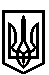 ТРОСТЯНЕЦЬКА СІЛЬСЬКА РАДАСтрийського району  Львівської областіВИКОНАВЧИЙ КОМІТЕТР І Ш Е Н Н Я     31 серпня 2021 року                                 с. Тростянець                                                № 245Про встановлення коригованих тарифів на послуги з централізованого водопостачання та водовідведення для споживачів селища Липівка           Розглянувши звернення МКП «Миколаївводоканал» від 17.08.2021 р.  № 496 із  відповідними розрахунками і пропозиціями щодо коригування тарифів  на послуги з централізованого водопостачання та водовідведення для споживачів  селища Липівка з метою приведення  їх до економічно-обґрунтованих витрат на виробництво та реалізацію цих послуг, у зв’язку із зростанням у 2021 році розміру прожиткового мінімуму для працездатних осіб та мінімальної заробітної плати, а також вартості електроенергії, відповідно до постанови Кабінету Міністрів України від 01.06.2011 року № 869 «Про забезпечення єдиного підходу до формування тарифів на житлово-комунальні послуги», наказу Міністерства Регіонального розвитку, будівництва та житлово-комунального господарства України від 12.09.2018  року № 239 «Про затвердження Порядку розгляду органами місцевого самоврядування розрахунків тарифів на теплову енергію, її виробництво, транспортування та постачання, а також розрахунків тарифів на комунальні послуги, поданих для їх встановлення», керуючись п. 2 ч. 3 ст. 4 Закону України «Про житлово-комунальні послуги», абз. 11 ст. 13 Закону України «Про питну воду, питне водопостачання та водовідведення», п.п. 2 п. «а» ст. 28 Закону України  «Про місцеве самоврядування в Україні», виконавчий комітет сільської ради   ВИРІШИВ:            1. Встановити кориговані тарифи на послуги централізованого водопостачання та  централізованого водовідведення для споживачів селища Липівка, які надає МКП «Миколаївводоканал», у наступних розмірах: 1.1. група споживачів «населення»:централізоване водопостачання  - 15,98 грн/м3   з ПДВ; централізоване водовідведення   - 39,49 грн/м3   з ПДВ;разом                                            -  55,47 грн/м3   з ПДВ;1.2. група споживачів «бюджетні установи» та «інші споживачі»:централізоване водопостачання  - 16,62 грн/м3   з ПДВ;централізоване водовідведення   - 41,07 грн/м3   з ПДВ;разом                                            -  57,69 грн/м3   з ПДВ.2. Дані тарифи вводяться в дію з 01 вересня 2021 року.            3.  Вказане рішення оприлюднити на офіційному веб-сайті сільської ради, а керівництву МКП «Миколаївводоканал» інформувати споживачів селища Липівка про зміну тарифів на послуги з централізованого водопостачання та водовідведення відповідно до вимог Закону України «Про житлово-комунальні послуги».4.  Контроль за виконанням даного рішення покласти на сільського голову.Сільський голова                                               	Михайло ЦИХУЛЯК